ПРОЕКТ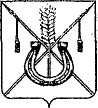 АДМИНИСТРАЦИЯ КОРЕНОВСКОГО ГОРОДСКОГО ПОСЕЛЕНИЯ КОРЕНОВСКОГО РАЙОНАПОСТАНОВЛЕНИЕот ________________   		                                     			  №_____г. Кореновск О внесении изменения в постановление администрацииКореновского городского поселения Кореновского районаот 20 июня 2014 года № 547 «О квалификационных требованияхк уровню, направлению и квалификации профессиональногообразования, стажу муниципальной службы (государственнойслужбы) или стажу работы по специальности для замещениядолжностей муниципальной службы в администрацииКореновского городского поселения Кореновского района»В соответствии со статьей 9 Федерального закона от 2 марта 2007 года    № 25-ФЗ «О муниципальной службе в Российской Федерации», статьей 7 Закона Краснодарского края от 8 июня 2007 года № 1244-КЗ «О муниципальной службе в Краснодарском крае», Законом Краснодарского края от 3 мая 2012 года № 2490-КЗ «О типовых квалификационных требованиях для замещения должностей муниципальной службы в Краснодарском крае» администрация Кореновского городского поселения Кореновского района  п о с т а н о в л я е т: 1. Внести в постановление администрации Кореновского городского поселения Кореновского района от 20 июня 2014 года № 547 «О квалификационных требованиях к уровню, направлению и квалификации профессионального образования, стажу муниципальной службы (государственной службы) или стажу работы по специальности для замещения должностей муниципальной службы в администрации Кореновского городского поселения Кореновского района» изменения, изложив раздел «Старшие должности муниципальной службы» подраздел «Ведущие специалисты отдела жилищно-коммунального хозяйства, благоустройства и транспорта администрации Кореновского городского поселения» приложения к постановлению в следующей редакции:»2. Общему отделу администрации Кореновского городского поселения Кореновского района (Воротникова) опубликовать настоящее постановление в средствах массовой информации и разместить на официальном сайте органов местного самоуправления Кореновского городского поселения Кореновского района в сети Интернет.3. Постановление вступает в силу со дня его официального опубликования.ГлаваКореновского городского поселенияКореновского района                                                                                        Е.Н.ПергунЛИСТ СОГЛАСОВАНИЯк постановлению от ____________ 2014 года  № _________О внесении изменений в постановление администрации Кореновского городского поселения Кореновского района от 20 июня 2014 года № 547«О квалификационных требованиях к уровню, направлениюи квалификации профессионального образования, стажумуниципальной службы (государственной службы) или стажуработы по специальности для замещения должностеймуниципальной службы в администрацииКореновского городского поселения Кореновского района»Проект внесен:Организационно-кадровым отделомадминистрации Кореновскогогородского поселенияНачальник отдела								             М.В.КолесоваСоставитель проекта:Главный специалисторганизационно-кадрового отделаадминистрации Кореновскогогородского поселения                                                                          Я.Е.СлепокуроваПроект согласован:Заместитель главыКореновского городского поселенияКореновского района                                                                                     Р.Ф.ГромовИсполняющий обязанности начальника юридического отделаадминистрации Кореновского городского поселения 					                                Т.Н.РусановаНачальника финансово-экономического отделаадминистрации Кореновского городского поселения 							           Ю.А.КиричкоИсполняющий обязанности начальника общего отделаадминистрации Кореновского 		городского поселения							        Л.В.ПитиримоваВедущие специалисты жилищно-коммунального хозяйства, благоустройства и транспорта администрации Кореновского городского поселениясреднее профессиональное образование:1) по направлению «Архитектура и строительство»:по специальности «Строительство и эксплуатация зданий и сооружений», квалификация «Техник», «Старший техник»;по специальности «Производство неметаллических строительных изделий и конструкций», квалификация «Техник», «Старший техник»;по специальности «Монтаж и эксплуатация внутренних сантехнических устройств и вентиляции», квалификация «Техник», «Старший техник»;по специальности «Монтаж и эксплуатация оборудования и систем газоснабжения», квалификация «Техник», «Старший техник»;по специальности «Водоснабжение и водоотведение», квалификация «Техник», «Старший техник»;по специальности «Монтаж, наладка и эксплуатация электрооборудования промышленных и гражданских зданий», квалификация «Техник», «Старший техник»;по специальности «Строительство и эксплуатация автомобильных дорог и аэродромов», квалификация «Техник», «Старший техник»;по специальности «Строительство и эксплуатация городских путей сообщения», квалификация «Техник», «Старший техник»;по специальности «Строительство и эксплуатация инженерных сооружений», квалификация «Техник», «Старший техник»;2) по направлению «Гуманитарные науки»:по специальности «Правоведение», квалификация «Юрист»;по специальности «Право и организация социального обеспечения», квалификация «Юрист»;по специальности «Правоохранительная деятельность», квалификация «Юрист»;3) по направлению «Экономика и управление»:по специальности «Экономика и бухгалтерский учет» (по отраслям)», квалификация «Бухгалтер», «Бухгалтер, специалист по налогообложению»;по специальности «Менеджмент», квалификация «Менеджер»;по специальности «Учет в кредитных организациях», квалификация «Бухгалтер»;по специальности «Бухгалтерский учет (по отраслям)», квалификация «Бухгалтер»;по специальности «Налоги и налогообложение», квалификация «Специалист по налогообложению»;по специальности «Финансы», квалификация «Финансист»;по специальности «Финансы и кредит», квалификация «Экономист»;по специальности «Земельно-имущественные отношения», квалификация «Специалист по земельно-имущественным отношениям».4) По направлению «Сельское хозяйство»: по специальности «Механизация сельского хозяйства», квалификация «Инженер-механик».Требования к стажу (опыту) работы по специальности не предъявляются